PAVEMENT NATIONAL EXAMINATIONOPENER EXAMINATION				TERM ONE 2021/2021FORM 4 PHYSICS PP2 (MARKING SCHEME)1.	B- more current was supplied by the batteries to a low resistance circuit.2.	Hard magnetic materials are difficult to magnetize though they retain the magnetism for a 	longer period. Soft magnetic materials are easily magnetized but don’t keep it for a 	longer period. 3.	This is because of multiple reflection of the object and its image on each mirror4. 			= 1.5246.	 		= 60.63 W7.				= ) m			=			148.5 	= 				= 124.5 m8.	 			= 9.	 		=	P	= = 10. 	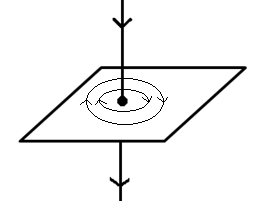 11.	(a)        		     = (b)	C =     =     = 	(c) 	- the critical angle must be exceeded		- the light ray must be coming from a denser medium to a rarer medium12.	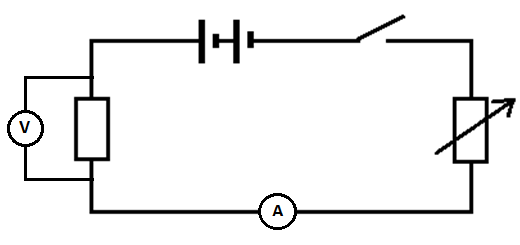 13.	the majority negative charges are first attracted to the cap leading to a decrease in divergence, then minority positive charges are repelled. This leads to increase in divergence14.	I 			= 		= 15.		        = 	16.		The image is 	- real, diminished and inverted17.	(a)	generator	(b)	has a high resistance and melting point(c)	(i)  		V = 	(ii) 				= 0.00104 Ω18.	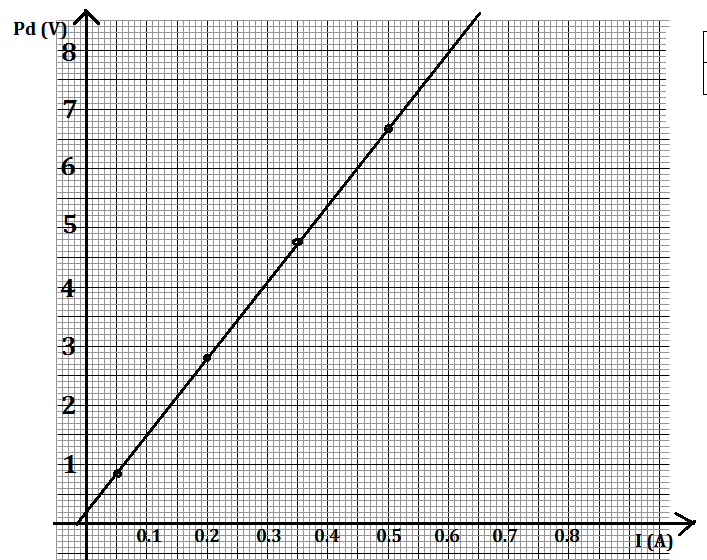 Gradient = 	0.2 V0.65 V19.	(a)  the currevt flowing ia a circuir is direcly proportional to the potential difference 		       across it provided temperature and other factors are kept constantt	(b) 	(i) 	(ii) 3 +1 = 4 A	(iii)  R = 28 +		(iv)  V 		= 142 V20.	(a) WZ and XY	(b) anticlockwise	(c) 	– increase the current			-  use stronger magnet			- increase the number of turns			- making sure that the coils are perpendicular to the magnetic field lines	(d)	the coil rotates in the opposite direction 21.	(a) 	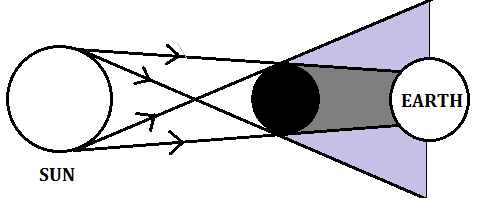 	(b)	it is  possible since moon is rotating/moving. The shadow “moves”	(c) 	when the moon is far from the earth, the moons shadow is usually short and 			doesn’t reach he earth. 